OPSB’s Fall 2018 McDonogh 35 Siting Application Process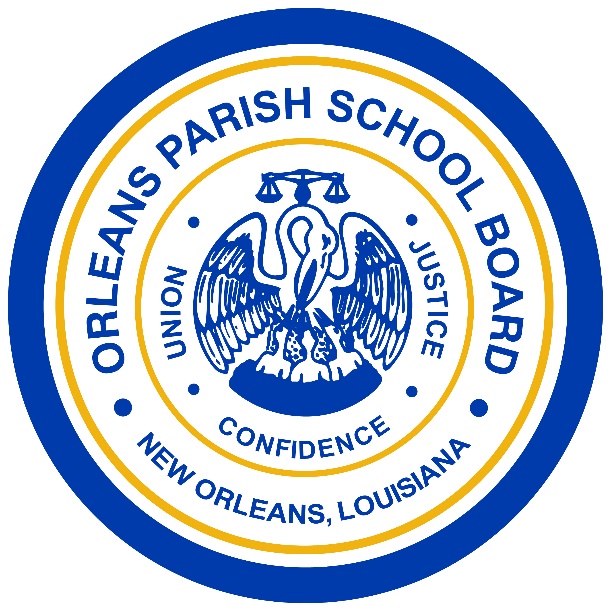 BackgroundThis process is designed to ensure that a charter organization seeking to operate the McDonogh 35 program in the future is well suited to meet the aspirations and needs of the McDonogh 35 community.Who is Eligible to Apply for Siting?Applicants with approved charters that have not yet been activated, or applicants who have submitted a timey application during the Summer Charter RFA application period ending August 20th. The ultimate siting decision will be contingent upon holding a valid charter.How do I submit my McDonogh 35 Siting Application?Applicants should submit the application as a single PDF document including all attachments via email to Thomas Lambert (tlambert@opsb.us) by 12:00 pm Monday, August 20, 2018.  The Superintendent reserves in his sole discretion the ability to extend this deadline with or without notice.What happens after I submit?The Superintendent and other members of the administration review your application, determine eligibility and begin the evaluation process.  Throughout the process the administration may have follow up questions regarding your application. Questions will be submitted to your organization in writing via email to the applicant point of contact listed in your application.  As a component of the application the administration may require any number of community meetings to assess community support and rapport.Characteristics and Expectations for a Restored McDonogh 35A restored McDonogh 35 will have robust college prep and career programming, including dual enrollment, foreign language, JROTC, STEM, and honors offerings.  The school will additionally have a strong University partnership.Organizational Priorities:Commitment to the McDonogh 35 Alumni AssociationCommitment to the New Orleans & McDonogh 35 CommunitiesCommitment to maintaining the McDonogh 35 legacy in terms of academic rigor, college preparation, and traditions (inclusive of the school name, the Roneagle mascot as well as school colors of Maroon & Gold).
Teacher Profile: Experienced, patient, expert, and continuously perfecting their craft Subject matter expertExperienced: Minimum 3-5 years in middle school or high schoolInclude alumni Reflect diversity, including those from New OrleansPossess social, emotional, and strong communication skillsLeader Profile: Experience, accountability, and connection to the Roneagle legacy mattersExperienced in the successful turnaround of a schoolHigh school experienceClassroom experience Minimum 5 yearsPrevious experience leading a school or as CEO, preferably a comprehensive high schoolUnderstand and know the culture of McDonogh 35 and New OrleansCreate an environment that is conducive to a quality education where families, students, and faculty feel supported
Graduate Profile: College & Career Ready, service oriented, and well-roundedLeave High School with a plan and the tools for future successHave applied and accepted to a 2 or 4 year college or career tech school/program or the military Completed a senior portfolio (having begun as a Freshman)Community Service HoursPrepared to be a global citizen4 years of core courses (English, History, Math, Science)Proficient in Computer coding and other 21st century skills3 years of Foreign Language (3 years)Strong Public Speaking skills
This document reflects the collective input of various stakeholder groups convened by the Urban League on the behalf of the Orleans Parish School Board. While a great many ideas were expressed, these distilled thoughts reflect the themes expressed.  We are grateful to the many community stakeholders who engaged so thoughtfully in this work.Enrollment Targets & Eligibility to SubmitApplicant Group Point of ContactName: 											Email Address: 										Certification I certify that I have the authority to submit this application and that all information contained herein is complete and accurate. I recognize that any misrepresentation could result in disqualification from the application process or revocation after approval. The person named as the contact person for the application is so authorized to serve as the primary contact for this application on behalf of the organization. Application Prompts & Supplemental MaterialsWith the Characteristics and Expectations of a Restored McDonogh 35 in mind, please provide complete responses to the following prompts:Submit Enrollment Targets and Eligibility to submit on behalf of your organization.Describe your organizational priorities, including how your organization’s plan commits to the New Orleans Community, McDonogh 35 Community, and the legacy of McDonogh 35 High School. Please describe how you intend to involve the community in various activities and decisions regarding the school.Describe any community partnerships, including those with universities, that your organization will have, and how they will be integrated into the school.Describe your organization’s plan to recruit and retain staff that meet the characteristics of a McDonogh 35 teacher. What other characteristics does your organization seek in staff?Has a leader been identified for this school?  If they have, please attach a resume.  If they have not, please describe your recruitment plan and their job description.Describe the student experiences (both academic and extracurricular) that ensure your program creates graduates who are college & career ready, service oriented, and well-rounded.  Provide evidence to date of community support, interest and engagement in your siting as the transformation operator at this site.  If evidence is not currently available, please provide a timeline of your expected community engagement activities to secure community support prior to the Superintendent’s siting decisions this November.Would your organization be interested in also managing the phase out of the direct run program operating at McDonogh 35?  Number of StudentsNumber of StudentsNumber of StudentsNumber of StudentsNumber of StudentsNumber of StudentsGrade Level Year 1: Year 2: Year 3: Year 4: Year 5: Year at Capacity: 9 10 11 12 PLANNED ENROLLMENT MAXIMUM ENROLLMENT Lead Official’s Signature (CEO or Designee)DatePrint Name & Title of CEO or DesigneePrint Name & Title of CEO or DesigneePrint Name & Title of CEO or DesigneeAuthorized Governing Board Representative (Board Chair or Designee) SignatureDatePrint Name & Title Governing Board Representative (Board Chair or Designee)Print Name & Title Governing Board Representative (Board Chair or Designee)Print Name & Title Governing Board Representative (Board Chair or Designee)